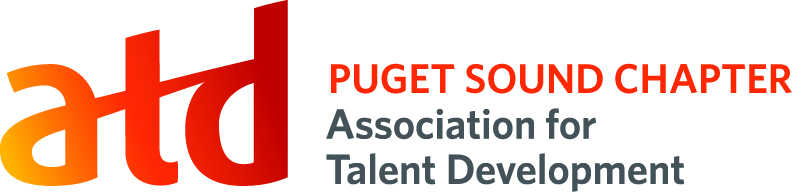 Position Title:  President Elect         Description: The President Elect is primarily responsible for the development of talent and succession planning for the chapter.  Time Commitment:	15 to 20 hours per monthKey Competencies:	Talent Development, Leadership Development, Coaching, Communication, Collaboration, TeamworkPrimary Responsibilities:Develop and communicate strategy and plan for talent recruitment, development and succession planning for chapterAt each Board meeting, discuss potential talent that should be nurtured for future/ potential leadership rolesMotivate and inspire Board members to be regularly involved with scouting, identifying and developing talent for the BoardEnsure that any open Board positions (including Manager-level, Coordinator level and other positions) are communicated through the website, monthly newsletter and chapter meetingsMeet with each Board member to ensure their position descriptions are accurate/ updated before advertising for open Board positionsManage the Board application processDetermine collaboratively with the Executive Committee the criteria for selectionManage communication with applicants about the status of their applicationEnsure that every Board member updates the Onboarding packet for their role prior to a successor being namedImplement the New Board member onboarding processWork closely with the President to learn and onboard for the President roleSuccess Measures:Strategy for talent recruitment, development and the current year’s succession plan presented by March board meetingPotential talent is discussed at each Board meetingAll position descriptions are revisited 1x per year and kept regularly updatedAll open positions are posted on the website and communicated through the newsletterApplications for voting Board positions are collected by the 3rd week of SeptemberBoard members are selected and notified by mid-October; new Board members attend November and December Board meetingsPrivileges: Additional Expectations:Free monthly chapter meetingsMember of ASTD Puget Sound chapter for termVoting member of the BoardMember of ASTD National for term100% reimbursement of local chapter membership dues during year 2$100 reimbursement for National membershipAttend monthly Board Meetings Attend monthly Executive Committee meetingsAttend Board retreats (semi-annually)Post comments/ engage in chapter’s social mediaProvide annual budget numbersMeet success measures listed aboveActively seek and develop leaders as potential successors for this role in the futureAttend ALC conference